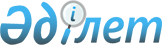 О признании утратившим силу некоторых постановлений Восточно-Казахстанского областного акиматаПостановление Восточно-Казахстанского областного акимата от 15 декабря 2023 года № 287. Зарегистрировано Департаментом юстиции Восточно-Казахстанской области 22 декабря 2023 года № 8938-16
      Восточно-Казахстанский областной акимат ПОСТАНОВЛЯЕТ:
      1. Признать утратившими силу постановления Восточно-Казахстанского областного акимата согласно приложению.
      2. Государственному учереждению "Управление строительства, энергетики и жилищно-коммунального хозяйства Восточно-Казахстанской области" в установленном законодательством Республики Казахстан порядке обеспечить:
      1) государственную регистрацию настоящего постановления в органах юстиции;
      2) размещение настоящего постановления на интернет-ресурсе акима Восточно-Казахстанской области после его официального опубликования.
      3. Настоящее постановление вводится в действие по истечении десяти календарных дней после дня его первого официального опубликования.
      4. Контроль за исполнением настоящего постановления возложить на заместителя акима области, курирующего сферу строительства, энергетики и жилищно-коммунального хозяйства.
      1) постановление Восточно-Казахстанского областного акимата от 28 апреля 2015 года № 105 "Об утверждении Правил предоставления коммунальных услуг" (зарегистрированное в Реестре государственной регистрации нормативных правовых актов за номером 3981).
      2) постановление Восточно-Казахстанского областного акимата от 12 декабря 2016 года № 373 "О внесении изменения в постановление Восточно-Казахстанского областного акимата от 28 апреля 2015 года № 105 "Об утверждении Правил предоставления коммунальных услуг" (зарегистрированное в Реестре государственной регистрации нормативных правовых актов за номером 4824).
      3) постановление Восточно-Казахстанского областного акимата от 4 мая 2018 года № 121 "О внесении изменения в постановление Восточно-Казахстанского областного акимата от 28 апреля 2015 года № 105 "Об утверждении Правил предоставления коммунальных услуг" (зарегистрированное в Реестре государственной регистрации нормативных правовых актов за номером 5673).
					© 2012. РГП на ПХВ «Институт законодательства и правовой информации Республики Казахстан» Министерства юстиции Республики Казахстан
				
      Аким Восточно-Казахстанской области

Е. Кошербаев
Приложение к постановлению 
Восточно-Казахстанского 
областного акимата 
от 15 декабря 2023 года № 287